Enterprise Precision Scanning and Indexing (EPSI)Software Version 1.2.5Deployment, Installation, Back-Out, and Rollback Guide (DIBRG)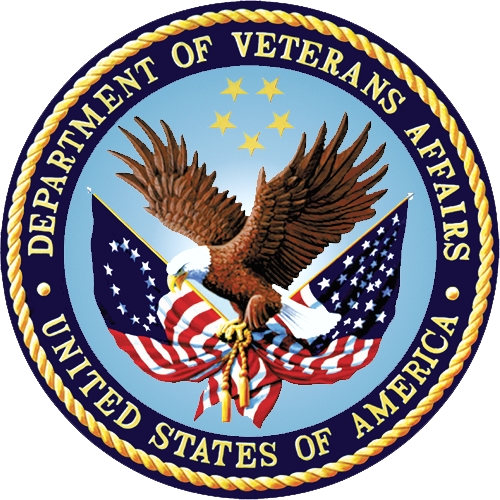 January 2023Department of Veterans AffairsOffice of Information and Technology (OIT)Revision HistoryArtifact Rationale This document describes the Deployment, Installation, Back-out, and Rollback Plan for new products going into the VA Enterprise. The plan includes information about system support, issue tracking, escalation processes, and roles and responsibilities involved in all those activities. Its purpose is to provide clients, stakeholders, and support personnel with a smooth transition to the new product or software and should be structured appropriately to reflect particulars of these procedures at a single or at multiple locations.Per the Veteran-focused Integrated Process (VIP) Guide, the Deployment, Installation, Back-out, and Rollback Plan is required to be completed prior to Critical Decision Point #2 (CD #2), with the expectation that it will be updated throughout the lifecycle of the project for each build, as needed.Table of Contents1.	Introduction	51.1.	Purpose	51.2.	Dependencies	51.3.	Constraints	62.	Roles and Responsibilities	73.	Deployment	73.1.	Timeline	73.2.	Site Readiness Assessment	83.2.1.	Deployment Topology (Targeted Architecture)	83.2.2.	Site Information (Locations, Deployment Recipients)	83.2.3.	Site Preparation	83.3.	Resources	93.3.1.	Hardware	93.3.2.	Software	103.3.3.	Communications	113.3.3.1.	Deployment/Installation/Back-Out Checklist	114.	Installation	124.1.	Pre-installation and System Requirements	124.2.	Platform Installation and Preparation	124.3.	Download and Extract Files	124.4.	Database Creation	124.5.	Installation Scripts	134.6.	Cron Scripts	134.7.	Access Requirements and Skills Needed for the Installation	134.8.	Installation Procedure	134.9.	Installation Verification Procedure	134.10.	System Configuration	144.11.	Database Tuning	145.	Back-Out Procedure	145.1.	Authority for Back-Out	146.	Rollback Procedure	146.1.	Rollback Considerations	146.2.	Rollback Criteria	156.3.	Rollback Risks	156.4.	Authority for Rollback	156.5.	Rollback Procedure	157.	Risk and Mitigation Plan	15List of FiguresFigure 1: EPSI Deployment Topology	8Figure 2: Hardware Resources	9List of TablesTable 1: System Dependencies	5Table 2: Deployment, Installation, Back-out, and Rollback Roles and Responsibilities	7Table 3: EPSI Task Names and Start Dates	7Table 4: Site Preparation	9Table 5: Hardware Specifications	9Table 6: Technology Components	9Table 7: EPSI Technology	10Table 8: Software Specifications	11Table 9: Deployment/Installation/Back-Out Checklist	11IntroductionThis document describes how to deploy and install the Enterprise Precision Scanning and Indexing (EPSI) product, as well as how to back-out the product and roll back to a previous version or data set. This document is a companion to the project charter and management plan for this effort. In cases where a non-developed Commercial off the Shelf (COTS) product is being installed, the vendor provided user and installation guides may be used, but the back-out recovery strategy still needs to be included in this document.PurposeThe purpose of this plan is to provide a single, common document that describes how, when, where, and to whom the EPSI product will be deployed and installed, as well as how it is to be backed out and rolled back, if necessary. The plan also identifies resources, communications plan, and rollout schedule. Specific instructions for installation, back-out, and rollback are included in this document.DependenciesTable 1: System DependenciesConstraintsThe EPSI project team, software, and test servers will adhere to the following directives, policies, procedures, standards, and guidelines:Department of Veterans Affairs (VA) DevOps Process.Section 508 Information Technology (IT) accessibility standards governed under 29 U.S.C 794d.Health Insurance Portability and Accountability Act (HIPAA).VA Directive 6508 – Privacy Impact Assessments.VA Directive 6500 – Information Security Program.One-VA Technical Reference Model (TRM).VA Standards and Conventions Committee (SACC) Codes Standards and Conventions.The EPSI app will pass any Web Application Security Assessment (WASA) scans.The EPSI app will not have any Critical or High issues identified by a Fortify scan.Nessus scans will be performed monthly by VA Cyber Security Operations Center (CSOC).Critical findings will be remediated within 30 days.High findings will be remediated within 60 days.Medium findings will be remediated within 90 days.Low findings will be remediated at the discretion of the System Owner.Open security findings are tracked within eMASS as POA&M items.Roles and ResponsibilitiesTable 2: Deployment, Installation, Back-out, and Rollback Roles and ResponsibilitiesDeploymentThis section provides the schedule and milestones for the deployment. The deployment is planned as an iterative rollout.TimelineThis section providers the project schedule and milestones for this version.Table 3: EPSI Task Names and Start DatesSite Readiness AssessmentDeployment Topology (Targeted Architecture)The figure below shows the deployment topology (targeted architecture) of the EPSI application.Figure 1: EPSI Deployment Topology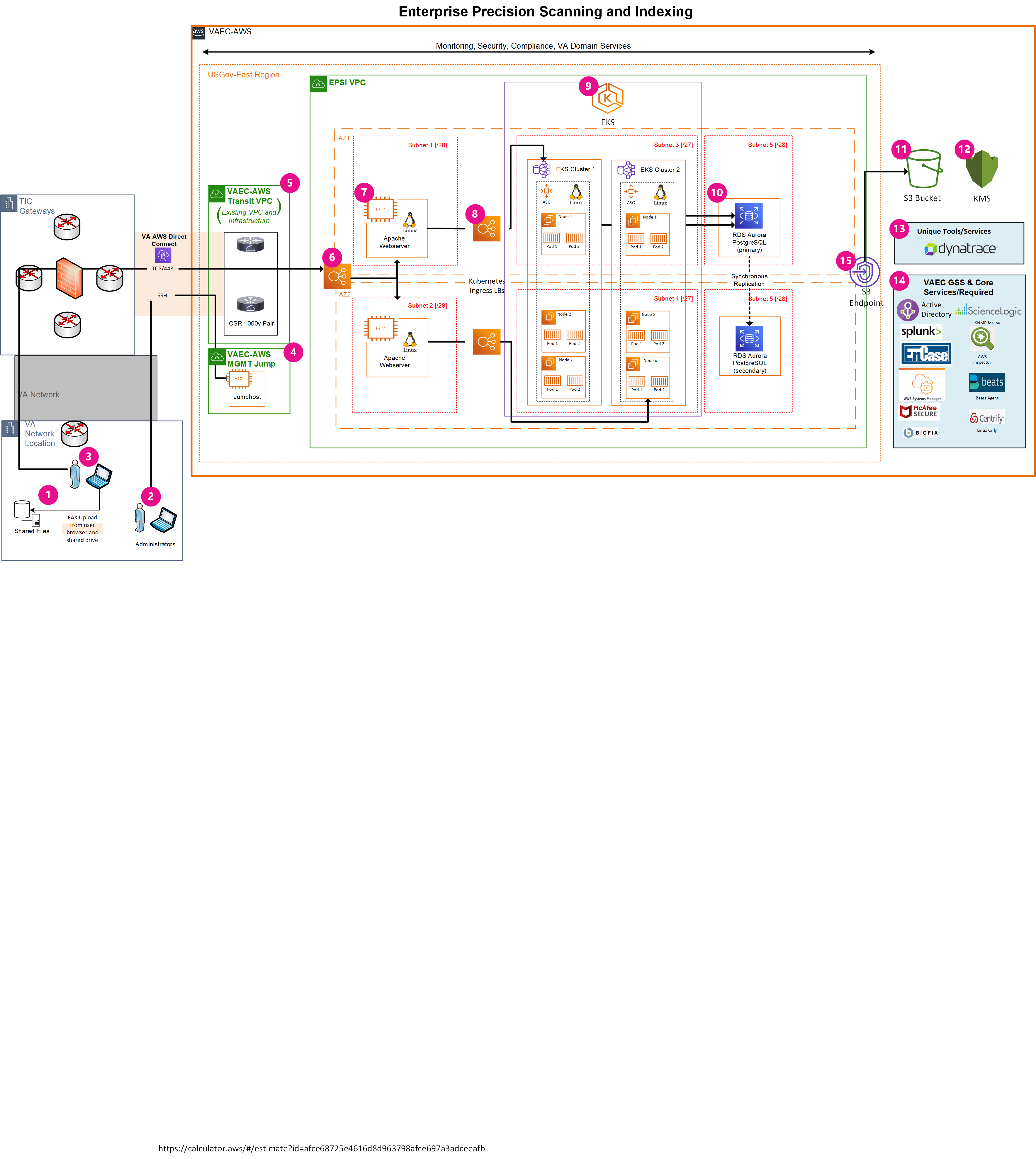 Site Information (Locations, Deployment Recipients)EPSI has been deployed nationally to all sites.Site PreparationThe following table describes preparation required by the site prior to deployment.Table 4: Site PreparationResourcesThis section describes hardware, software, facilities, documentation, and any other resources— other than personnel—required for deployment and installation. HardwareEPSI is in the VA Enterprise Cloud (VAEC) enclave. There are four VAEC cloud environments maintained (see Figure 2). All environments have a common hardware parity with the hardware specifications listed below. All application software and microservice configuration (Kubernetes) are executed on the hardware.Please refer to Section 2, Roles and Responsibilities, for details about who is responsible for preparing the site to meet these hardware specifications.Figure 2: Hardware Resources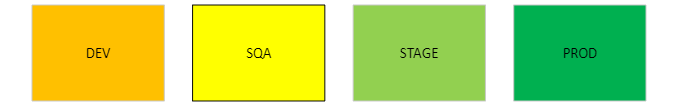 Table 5: Hardware SpecificationsTable 6: Technology ComponentsSoftwareThe following tables describe software specifications required at each site prior to deployment.Table 7: EPSI TechnologyTable 8: Software SpecificationsPlease see Section 2, Roles and Responsibilities, for details about who is responsible for preparing the site to meet these software specifications.CommunicationsNotification of scheduled maintenance periods that require the service to be offline or that may degrade system performance will be disseminated to the business user community a minimum of 48 hours prior to the scheduled event. The Product Owner and Product Manager will be notified via email.Notification will be distributed to VA users within 30 minutes of occurrence for unscheduled system outages or other events that impact the response time.Notification will be distributed to VA users as soon as possible for unexpected system outages or other events that impact the response time.Notification will be distributed to VA users regarding technical help desk support for obtaining assistance with receiving and processing. Deployment/Installation/Back-Out ChecklistThe table below outlines the coordination effort and documents for the day/time/individual when each activity (deploy, install, back-out) is completed for EPSI.Table 9: Deployment/Installation/Back-Out ChecklistInstallationPre-installation and System RequirementsEPSI is a containerized application that runs on Kubernetes. Components are deployed using Helm. The Kubernetes platform used for EPSI is Elastic Kubernetes Service (EKS) which is a cloud managed Kubernetes implementation that greatly simplifies the amount of work needed to maintain the system. Kubernetes deployments are broken into two parts: the Control Plane and the Worker Nodes. EKS manages the Control Plane and provides redundancy and fault tolerance by running it in multiple Availability Zones (AZ). The Worker Nodes are run on AWS Elastic Compute Cloud (EC2) instances built using an Amazon Machine Image (AMI) provided by VAEC.Platform Installation and PreparationThe EPSI platform is installed using a set of CloudFormation templates. The templates are broken into the following categories:EKS Control PlaneEKS NodesWebServer Load BalancerWebServer NodesSQS QueueDatabaseThe templates, scripts and instructions for setting up the EPSI Platform can be found on GitHub at https://github.com/department-of-veterans-affairs/epsi-devops. The repository contains various WIKIs to guide you through the process of setting up the platform on AWS.Download and Extract FilesThis section not applicable to EPSI project.Database CreationInstructions for installing the EPSI database are covered in Section 4.2, Platform Installation and Preparation.Installation ScriptsThis section not applicable to EPSI project.Cron ScriptsThis section not applicable to EPSI project.Access Requirements and Skills Needed for the InstallationTo install the EPSI Platform and Application, you will need the following:Access to the VAEC-epsi account in the VAEC WebGovCloud—your user account should have privileges to run CloudFormation scripts, read from S3 buckets, and provision various compute services (e.g., EKS, EC2, RDS). The Active Directory Federation Services (ADFS)-project-administrator role is typically assigned to users and will have these privileges.Access to the EPSI GitHub code repositories with permissions to run GitHub Actions.Installation ProcedureInstall and upgrade the EPSI application with the following steps. These instructions assume that a GitHub Release exists for the version of the EPSI Application to be installed. The release should document the changes that were made to the application.Navigate your web browser to https://github.com/department-of-veterans-affairs/epsi. Log in if necessary.Select the Actions tab.Select Deploy EPSI from the left of workflows on the left of the page.Select the Run Workflow button, which will open a popup window where you can select the branch from which to run the workflow and the environment to which you wish to deploy EPSI.For the Use workflow from field, always select a tag. GitHub environments are set up to only allow tagged releases to be deployed.Select the environment to which you which to deploy using the Environment input field.Select the Run Workflow button.Deployments to production require approval from a user with Admin permissions in the EPSI repository to proceed with the deployment.Installation Verification ProcedureOpen your web browser.Navigate to https://epsi.va.gov.Log in with your PIV card.Based on user role, validate the application information is correct.Select the person icon on the top right portion of the screen.Verify the provisioned sites are visible as expected.System ConfigurationThis section not applicable to EPSI project.Database TuningThis section not applicable to EPSI project.Back-Out ProcedureThis section describes the back-out procedure for EPSI. Back-out pertains to a return to the last known good operational state of the software and appropriate platform settings.The EPSI system will provide data protection measures, such as back-up intervals and redundancy that is consistent with systems categorized as mission critical (12-hour restoration, 2-hour recovery point objective). Authority for Back-OutBased on authority provided by our Business Sponsor and VA Office of Information and Technology (OIT) IT Program Manager, EPSI can be backed out with their approval.EPSI can back-out any service within the Kubernetes cluster, which are all application components.Rollback ProcedureDatabase (DB) snapshots are taken every evening. To restore the EPSI DB instance from a DB snapshot:Sign into the Amazon Web Services (AWS) Management Console and open the (Relational Database Service) RDS console.In the navigation pane, choose Snapshots.Choose the DB snapshot that you want to restore from.For Actions, choose Restore Snapshot. The Restore DB Instance page displays.For DB Instance Identifier under Settings, enter the name that you want to use for the restored Database instance. If you are restoring from a DB instance that you deleted after you made the Database snapshot, you can use the name of that DB instance.Choose Restore DB Instance.Rollback ConsiderationsEPSI can roll back the EPSI AWS RDS SQL Server instance.Rollback CriteriaRollback criteria are not applicable.Rollback RisksThere is minimal risk associated to these rollback procedures. It is common practice to roll back Kubernetes microservices and is part of the design of the technology. All EPSI application code and infrastructure are maintained as code saved in source control in VA GitHub, so there is minimal potential loss of functionality when an issue arises. Finally, AWS provides highly resilient backup processes for all the EPSI AWS RDS databases.Authority for RollbackBased on authority provided by our Business Sponsor and VA OIT IT Program Manager, EPSI can be backed out with their approval.Rollback ProcedureThe EPSI system will provide data protection measures, such as back-up intervals and redundancy that is consistent with systems categorized as mission critical (12-hour restoration, 2-hour recovery point objective) for the application and infrastructure. The rollback instructions are the same as back-out for the application.Risk and Mitigation PlanThe EPSI project team maintains a Program Risk Registry. Refer to the Program Risk Registry for all risks and mitigation plans for the entire EPSI project.DateVersionDescriptionAuthor1/27/20231.1Added table to section 3.3.2. Updated section 3.2.2.VetsEZ8/10/20221.0Initial releaseVetsEZDependencyTypeDependency TypeEPSI UseCentralized VistA Imaging Exchange (CVIX)ServiceData/InformationInternal service that provides centralized access to VistA Imaging Exchange (VIX) instances via a Representational State Transfer (REST) API interface.VistA Imaging Exchange (VIX)ServiceData/InformationInternal service that provides access to VistA Imaging services at each VistA site using a RESTful API interface.Identity and Access Management (IAM) Single Sign-On (SSOi)ServiceAuthenticationInternal service that authenticates EPSI users using various methods, including Personal Identity Verification (PIV) card and username/ password via a WebAgent plugin that is installed on the EPSI proxy server.Identity and Access Management (IAM) Secure Token Service (STS)ServiceAuthenticationInternal service that is used to obtain security tokens required to log in to various other systems like VistA using a Simple Object Access Protocol (SOAP) interface.Corporate Data Warehouse (CDW)ServiceData/InformationInternal data service to interact and query CDW cached data. Data will be a scheduled task to load CDW into the EPSI environment. CDW data will reside within EPSI for lookup and reference within the EPSI decision logic. The data will have its own designated datastore due to it being relational data.IDTeamPhase/RoleTasks1Vendor DevelopmentReview/Update DIBRG/POMReview and update the Deployment, Installation, Back-Out, and Rollback Guide (DIBRG) and Product Operations Manual (POM) documents as required in preparation for deployment.1Vendor DevelopmentDeployment in Local DevPlan and schedule deployment in local environment.2Vendor DevelopmentDeployment in Software Quality Assurance (SQA)/ User Acceptance Testing (UAT) in VADetermine and document the roles and responsibilities of those involved in the deployment.3Vendor DevelopmentDeployment in ProductionTest for operational readiness.4Vendor DevelopmentInstallationPlan and schedule installation.6VAInstallationValidate through facility point of contact (POC) to ensure that IT equipment has been accepted using asset inventory processes.8Vendor DevelopmentBack-outConfirm availability of back-out instructions and back-out strategy (what are the criteria that trigger a back-out).9Vendor DevelopmentPost DeploymentHardware, software, and system support.Task NameStart DateEnd DateHand-off to SQA8/1/20228/2/2022SQA Testing8/3/20228/5/2022Promote Code to Pre-ProdN/AN/AInitial Operating Capability (IOC) Testing (Selected Users)6/13/20226/17/2022IOC Testing (All Sites)6/21/20227/5/2022IOC Re-Test with Limited Sites7/11/20227/14/2022Release to Prod8/15/20229/12/2022Site/OtherProblem/Change NeededFeatures to Adapt/Modify to New ProductActions/StepsOwnerSiteAssign EPSI Site Administrators.Approve access requests for Indexers, Nurses, and Quality Assurance.TrainingVendor staffRequired HardwareModelVersionConfigurationManufacturerOtherAmazon Web Services (AWS)M4-M5Large-XLargeVirtualVirtualAll serversTechnology ComponentLocationUsageEPSI Production (Production 1) – VA CloudVA Cloud environmentTo serve the EPSI application within the VA Production environment.EPSI Stage (Verification/Test) – VA CloudVA Cloud environmentTo test the EPSI application within a VA preprod and/or verification environment.EPSI DEV/SQA/DEMO (Verification/Test) – VA CloudVA Cloud environmentTo test the EPSI application within a VA test and/or verification environment.EPSI Development (Development) – Local Development EnvironmentsDeveloper workstationsTo develop and test the EPSI application before transition to the VA cloud environment.TechnologyApproval StatusReferenceAWS CloudWatchUnder 3PAO Assessmenthttps://aws.amazon.com/compliance/services-in-scope/  AWS Elastic Compute (EC2)FedRAMP Approvedhttps://aws.amazon.com/compliance/services-in-scope/  AWS Elastic LoadBalancerFedRAMP Approvedhttps://aws.amazon.com/compliance/services-in-scope/  AWS RDS PostgresFedRAMP Approvedhttps://aws.amazon.com/compliance/services-in-scope/  AWS Simple Storage Service (S3)FedRAMP Approvedhttps://aws.amazon.com/compliance/services-in-scope/ DatadogFedRAMP Approvedhttps://www.datadoghq.com/blog/datadog-fedramp-moderate-impact-authorization/ Helm 3.8.xTRM Approved – CY 2023 Q1https://www.oit.va.gov/Services/TRM/ToolPage.aspx?tid=14767# Java 11+TRM Approved – CY 2023 Q1https://www.oit.va.gov/Services/TRM/ToolPage.aspx?tid=14884Kubernetes 1.21.xTRM Unapproved – CY 2023 Q1https://www.oit.va.gov/Services/TRM/ToolPage.aspx?tid=11815# ReactJS 17.xTRM Divest – CY 2023 Q1https://www.oit.va.gov/Services/TRM/ToolPage.aspx?tid=10254 Red Hat Enterprise Linux (RHEL) 8.xTRM Approved – CY 2023 Q1https://www.oit.va.gov/Services/TRM/ToolPage.aspx?tid=6367 SpringBoot 2.7.xTRM Approved – CY 2022 Q1https://www.oit.va.gov/Services/TRM/ToolPage.aspx?tid=8508 VistATRM ApprovedN/ARequired SoftwareMakeVersionApacheApache Software2.4.XKubernetesRed Hat1.21.XElastic Kubernetes Service (EKS)AWSeks.4DockerDocker, Inc19.3.XRed HatEnterprise Linux Server7.XActivityDayTimeIndividual Who Completed TaskDeployDependent on current build timeline.When approved by VA stakeholders.Community Care DevSecOps (CCDSO) staffInstallDependent on current build timeline.When approved by VA stakeholders.CCDSO staffBack-OutDependent on current build timeline.When approved by VA stakeholders.CCDSO staff